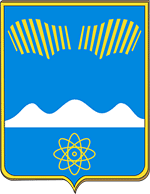 АДМИНИСТРАЦИЯ ГОРОДА ПОЛЯРНЫЕ ЗОРИ С ПОДВЕДОМСТВЕННОЙ ТЕРРИТОРИЕЙПОСТАНОВЛЕНИЕ«____» сентября 2021 г.							№____О проведении ярмарки «Октябрьская»В соответствии с Федеральным законом от 06.10.2003 № 131-ФЗ "Об общих принципах организации местного самоуправления в Российской Федерации", постановлением Правительства Мурманской области от 18.07.2016 № 349-ПП "Об утверждении порядка организации ярмарок и продажи товаров (выполнения работ, оказания услуг) на них на территории Мурманской области", Уставом города Полярные Зори с подведомственной территории, в целях поддержки российских традиций по организации ярмарок-выставок сельскохозяйственной продукции, выращенной жителями на приусадебных участках и произведенной хозяйствующими субъектами, продвижения товаров местных производителей на потребительском рынке города, п о с т а н о в л я ю:Организовать проведение ярмарки "Октябрьская" (далее -Ярмарка)    29-30 октября 2021 года с 11.00 до 19.00 на площади им.А.С.Андрушечко г.Полярные Зори с подведомственной территорией. Утвердить ассортиментный перечень и количество торговых мест для организации выездной торговли при проведении Ярмарки согласно Приложению.Отделу экономического развития и потребительского рынка (Верхоланцева О.И.):Организовать приём заявлений от потенциальных участников выездной торговли при проведении Ярмарки в срок до 21 октября 2021 года;План функционального зонирования предусмотреть с учётом социального дистанцирования не менее 1,5 метров.Отделу культуры, спорта и молодежной политики (Степанова С.К.):Совместно с ОЭРиПР обеспечить украшение площади 29-30 октября 2021 года;Организовать музыкальное сопровождение 29-30 октября 2021 года с 12.00 до 18.00 часов на площади им.А.С.Андрушечко во время проведения Ярмарки.МКУ «Управление городским хозяйством» (Смирнов Л.Н.):5.1. Обеспечить уборку площади им. А.С. Андрушечко от мусора перед проведением и после проведения мероприятия.5.2. Разместить мусорные баки во время проведения мероприятия.Участникам Ярмарки обеспечить:использование средства индивидуальной защиты (маски или респираторы, перчатки);проведение регулярной (не реже 1 раза в четыре часа) обработки контактных поверхностей дезинфицирующими средствами.Посетителям Ярмарки использовать средства индивидуальной защиты (маски или респираторы), соблюдать социальную дистанцию.Предложить:МО МВД России «Полярнозоринский» (Тимофеев О.Ю.) в месте проведения Ярмарки усилить охрану общественного порядка.Контроль за исполнением настоящего постановления возложить на заместителя главы города Семичева В.Н.Настоящее постановление вступает в силу со дня его официального опубликования.И.о. главы города Полярные Зорис подведомственной территорией				   В.Н. СемичевВизы согласования:ОКСиМП				___________		«__»_____2021годаПравовой отдел			___________		«__»_____2021годаОЭРиПР1-в дело, 1-прокуратура, 1-ОЭРиПР, 1-ОКиДМ, 1- МКУ «УГХ»УТВЕРЖДЕНпостановлением администрациигорода Полярные Зориот «___» сентября 2021 г. № ____Ассортиментный перечень и количество торговых мест при проведении ярмарки «Октябрьская»Декоративно-прикладное творчество – 6 мест;Мёд – 6 мест;Восточные специи и сладости – 2 места;Кондитерские изделия – 2 места;Хлебобулочные изделия – 2 места;Молочная продукция – 2 места;Мясная продукция – 6 мест;Рыбная продукция – 2 места;Дикорастущая продукция – 3 места;Свежие овощи, фрукты– 2 места;Детские игрушки – 3 места;Сладкая вата, попкорн - 3 места.